Publicado en Sevilla el 23/05/2017 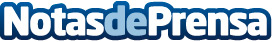 Los seguros, una tendencia creciente en bodasHay parejas que, además de elegir el vestido, el lugar o el catering adecuados, buscan la mejor forma de asegurar este evento tan especial ante posibles riesgos inevitablesDatos de contacto:Bodas CateringNota de prensa publicada en: https://www.notasdeprensa.es/los-seguros-una-tendencia-creciente-en-bodas Categorias: Andalucia Entretenimiento Seguros http://www.notasdeprensa.es